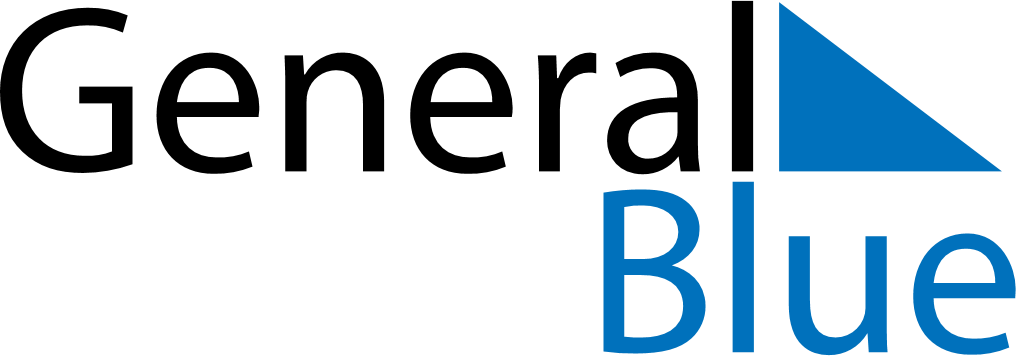 Weekly Meal Tracker May 24, 2020 - May 30, 2020Weekly Meal Tracker May 24, 2020 - May 30, 2020Weekly Meal Tracker May 24, 2020 - May 30, 2020Weekly Meal Tracker May 24, 2020 - May 30, 2020Weekly Meal Tracker May 24, 2020 - May 30, 2020Weekly Meal Tracker May 24, 2020 - May 30, 2020SundayMay 24MondayMay 25MondayMay 25TuesdayMay 26WednesdayMay 27ThursdayMay 28FridayMay 29SaturdayMay 30BreakfastLunchDinner